Postbus 44, 4660 AA Halsteren 
E-mail  	:      dorpsraadhalsteren@gmail.com								          Website:      www.dorpsraadhalsteren.nlVerslag van het bezoek van het college van Burgemeester en Wethouders van de gemeente Bergen op Zoom aan Halsteren voor een nadere kennismaking met de Dorpsraad en een rondgang door Halsteren op 22 november 2016. Vanaf 14.15 verzamelen we in ontmoetingscentrum De Wittenhorst onder het genot van koffie en thee en een heerlijk saucijzenbroodje.Aanwezig: Namens de gemeente Bergen op Zoom:	Frank Petter		Burgemeester						Arjan v.d. Weegen	Wethouder						Ad Coppens		Wethouder						Patrick v.d. Velden	Wethouder						Yvonne Kammeijer	Wethouder						Peter Bogers		Afdelingsmanager Realisatie en Beheer						Cor Verbruggen	Medewerker Realisatie en Beheer						Erwin Stander		PersvoorlichterNamens de Dorpsraad Halsteren:		Piet Soffers		Voorzitter						Wim Stassen		Vicevoorzitter						Wim Nout		Penningmeester						Ronald Riteco		Secretaris						Eugène v.d. Eijnden	Bestuurslid						Wout Huijgens		Lid						Jan van Trijen		Lid (aanwezig vanaf 16.15 uur)						Jos van Buijten	Lid (aanwezig vanaf 16.15 uur)Pers:						Coen Hagenaars	verslaggever BNdeStem						Dennis van Loenhout	verslaggever Halsterse Krant						Samenvatting (actiepunten / afspraken/ toezeggingen):-Fietsoversteek Steenbergseweg moet veiliger worden.-Na collegebesluit in januari 2017 gesprek/bijeenkomst over mogelijkheden rotonde Steenbergseweg-Schoolstraat-Wouwseweg.-Ter verbetering van de verkeersveiligheid in de Burgemeester Elkhuizenlaan graag wegversmalling ter hoogte van het winkelcentrum-Medewerking gemeente bij aanleg fietspad Auvergnepolder door dit idee breed uit te dragen aan alle betrokken partijen. -Als Dorpsraad worden wij graag beter betrokken bij de veranderende rol van de wijkcentra en dan in het bijzonder de Wittenhorst zodat wij hier zo goed  mogelijk in kunnen participeren en meedenken. Ronald RitecoSecretaris DRH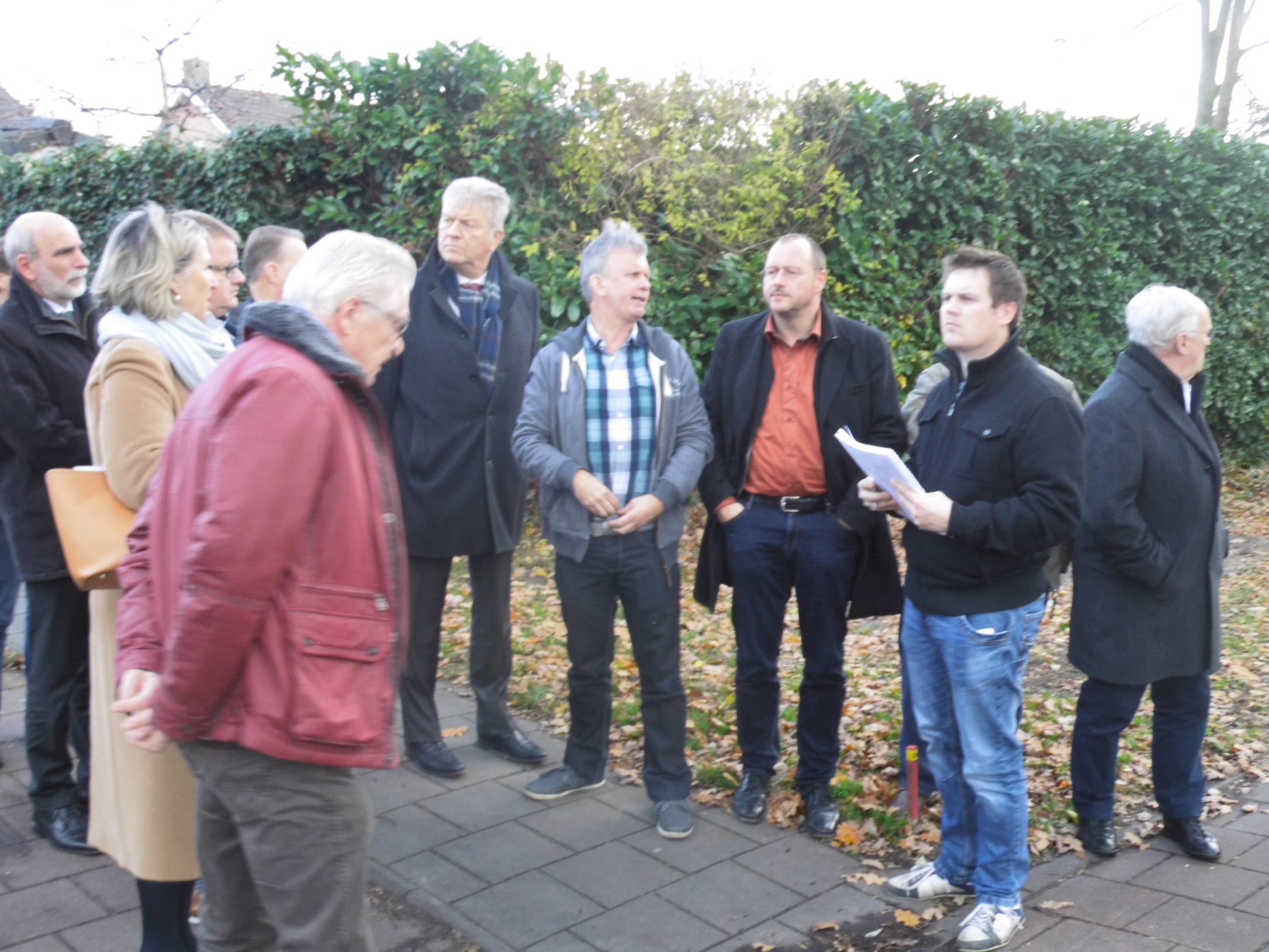 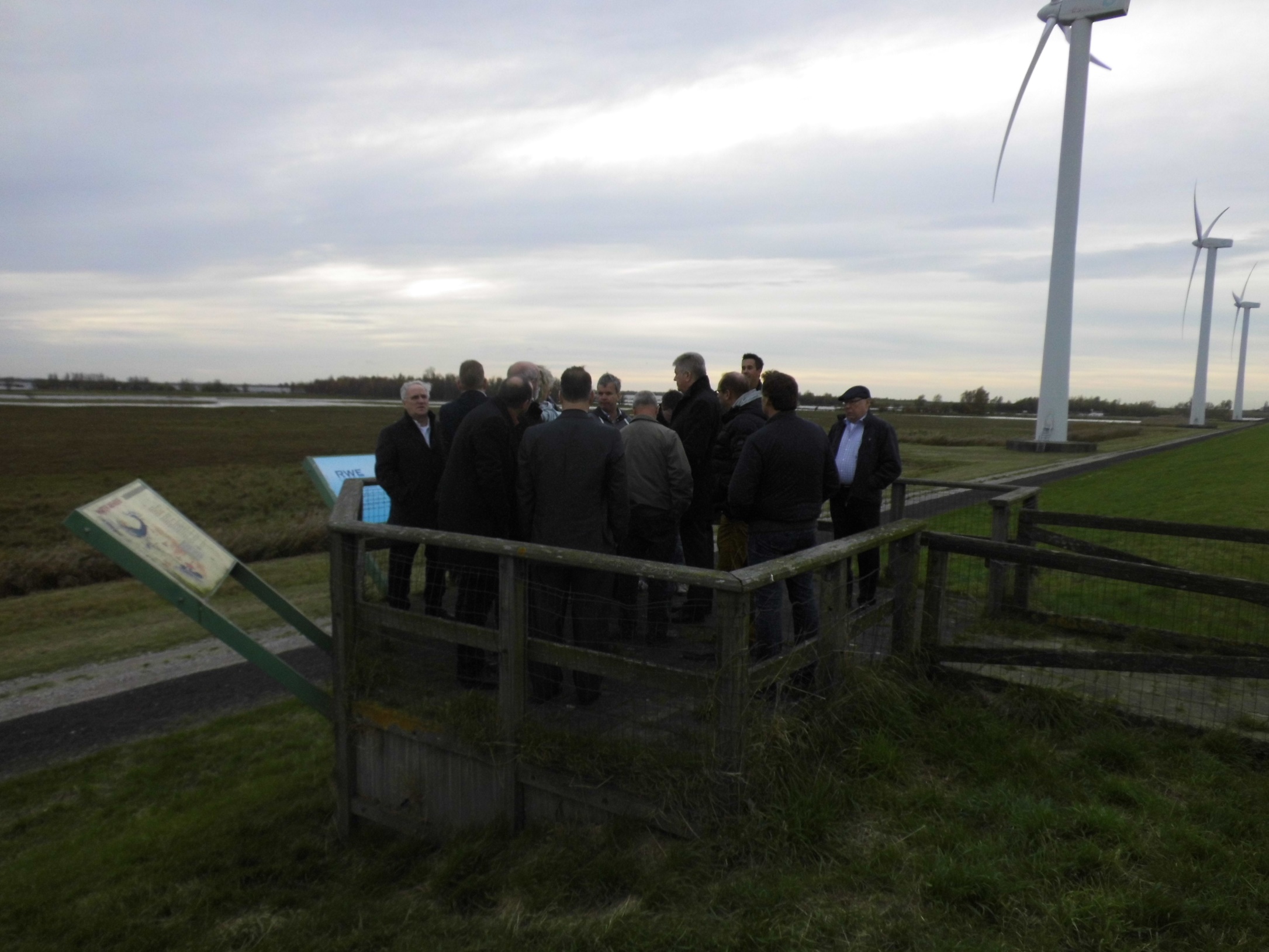 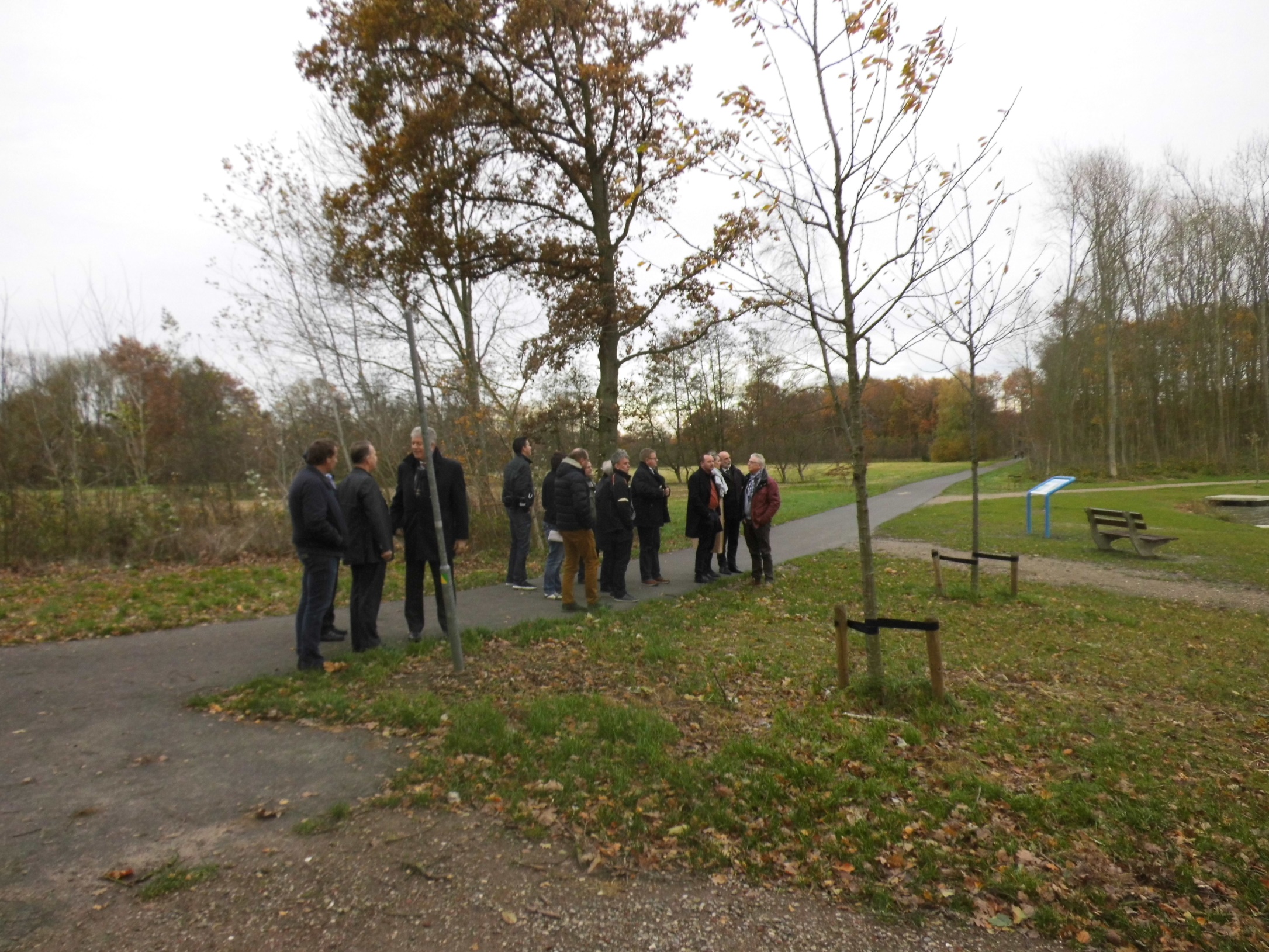 OnderwerpToelichtingVerslag / BesluitActieOpening Door de voorzitterOm 14.30 opent voorzitter Piet Soffers de bijeenkomst en heet iedereen van harte welkom.Er volgt een korte voorstelronde waarin ieder om beurt vertelt wie ze zijn en wat ze doen. Daarna vertrekken we per kleine touringcar bus voor een rondrit door Halsteren. Eugène v.d. Eijnden verzorgt namens de Dorpsraad een uitgebreide toelichting op de actuele onderwerpen die we passeren.RondritWe vertrekken door de Schoolstraat en rijden langs het zorgcentrum St. Elisabeth. Door wethouder v.d. Weegen wordt aangeraden om zeker ook in contact te treden met het bestuur van Tante Louise over de leegstand en de toekomstplannen. Vervolgens rijden we lang het participatieproject St. Maartensplein. Opgemerkt wordt dat de ijsbaan blijft.Hierna rijden we langs het kruispunt Steenbergseweg-Wouwseweg waar we graag een rotonde aangelegd zouden zien. In januari gaat een voorstel hierover naar het college.Eerste uitstapplek fietsoversteek Steenbergseweg(zie foto op pagina 5)Iedereen beaamt dat het zicht om over te steken komende vanaf de Eenlandsweg zeer slecht is. Wethouder v.d. Velden gaat zijn best doen om er voor te zorgen dat de boom links zal worden weggehaald. Algemene vraag is wat voor maatregelen nog meer genomen dienen te worden om de verkeersveiligheid te verbeteren. Cor Verbruggen heeft hierover een gesprek gehad met omwonende E. Jansen.Vervolg rondritWe vervolgen de rit en rijden via de rotonde Halsterseweg-Steenbergseweg langs de nieuwe afslag naar de doorsteek aan de Vogelenzang. Vanuit de Dorpsraad wordt aangegeven dat verder onderzoek naar mogelijke afsluiting niet nodig is en het verzoek wordt gedaan om het toekomstig bouwterrein te vestigen aan de achterzijde van de AH zodat het parkeerterrein gewoon open kan blijven. Door wethouder v.d. Velden wordt aangegeven dat in goed overleg met alle betrokkenen een oplossing zal worden gevonden. Hij geeft aan dat in de oorspronkelijke plannen afsluiting van Vogelenzang is opgenomen.Ook wordt er vanuit de Dorpsraad nogmaals aandacht voor gevraagd om een oplossing te bedenken voor het laden en lossen ter hoogte van De Zeeman. In stand houden van voorzieningen is belangrijk voor Halsteren. De Rabobank heeft aangekondigd het kantoor Halsteren per 1 juli 2017 te sluiten. De openbare bibliotheek mag niet zo maar verdwijnen en nagedacht dient te worden over opties om deze voor Halsteren te behouden.We rijden vervolgens langs de Elkhuizenlaan en komen langs het participatieproject aan de Schelpstraat. In de Elkhuizenlaan is het wegdek slecht doordat het hier en daar verzakt is na de aanleg van riolering. Rondom het milieuparkje is rondslingerend afval een probleem.Om de snelheid in de Elhuizenlaan te verminderen wordt vanuit de Dorpsraad voorgesteld om het wegdek ter hoogte van het winkelcentrum te versmallen.We rijden langs de Hemelweg waar Eugène voorstelt de bermen te verharden met grastegels. Via de Vrouwelandseweg en de Tholenseweg komen we tenslotte in de Auvergnepolder. Uitleg over de mogelijkheden van het fietspad hier wordt gegeven. Ook rijden we langs de watersnoodmonumenten aan de Ignatiusdijk die hier en daar dringend onderhoud nodig hebben.Tweede uitstapplek uitkijkpunt Princesseplaat. (zie foto op pagina 6)Hier wordt nogmaals benadrukt dat het geen hoogwaardig duur fietspad hoeft te worden maar dat wellicht wat extra verharding hier een daar volstaat. We vragen ook geen geld aan de gemeente, maar medewerking.Mogelijk dat gunstige omstandigheden ontstaan bij vervanging van de windmolens op korte termijn waardoor aanleg fietspad gelijk mee genomen kan worden. Burgemeester Petter geeft aan dat alle medewerking vanuit de gemeente Bergen op Zoom gegeven zal worden.Vervolg rondritWe rijden terug richting Tholensweg en Eugène geeft aan dat vestiging van een industrieterrein in de Auvergnepolder lastig is vanwege het Lange water. Dit is niet alleen natuurgebied en zal dus op veel verzet stuiten maar tevens is de achterliggende polder niet direct bereikbaar vanaf de kant van Bergen op Zoom.Op het laatste gedeelte van de Tholenseweg voor Halsteren rijden we langs de “varkensruggen” die de snelheid moeten beperken. Opgemerkt wordt dat de daar aanwezige drempel niet aan de wettelijke normen voldoet.Waardering wordt uitgesproken voor de gemeente nadat een aantal actiepunten voorvloeiende uit een schouwronde dit voorjaar met Cor Verbruggen voortvarend zijn opgepakt en uitgevoerd.Door de Rode Schouw rijden we vervolgens naar de laatste uitstapplaats aan De Melanen.Derde uitstapplek De Melanen(zie foto op pagina 7)Door Piet Soffers wordt aangegeven dat dit een schoolvoorbeeld is van hoe samenwerking bij dergelijke projecten zou moeten verlopen. Vanuit de gemeente is een klankbordgroep geformeerd waarin ook de Dorpsraad heeft deelgenomen. Er is goed geluisterd naar en goed gecommuniceerd met de burgers met een fraai eindresultaat,.De waterkwaliteit is een blijvend aandachtspunt waarvoor de klankbordgroep eens per jaar voor bij elkaar zal blijven komen.Vervolg rondritVia de Fort de Rooverweg en de Wouwseweg vervolgen we onze weg.Er zijn aan de Wouwseweg nog genoeg braakliggende kavels die om ontwikkeling vragen.Automobilisten die de stoplichten willen mijden maken gebruik van een sluiproute door langs de Lidl te rijden naar de nieuwe afslag aan de Steenbergseweg.Het is ook mogelijk voor fietsers om ter hoogte van de deze afslag de Steenbergseweg over te steken waardoor gevaarlijke situaties ontstaan.Tenslotte rijden we door de Schoolstraat weer terug naar De Wittenhorst.Nabespreking Piet Soffers benadrukt dat het beter werkt om situaties gewoon ter plaatste te gaan bekijken en 1 op 1 te bespreken dan hierover e-mails te sturen. Hij spreekt ook zijn verontrusting uit over het traject met de maatschappelijke aanbesteding van de wijkcentra. Hierbij wordt niet goed omgegaan met belangen van burgers. Hij doelt hierbij op het personeel van SVW en op de gebruikers van de wijkcentra waarvoor op dit moment nog niet duidelijk is hoe de situatie op 1 januari 2017 zal zijn.Wethouder Kammeijer geeft aan dat er op korte termijn duidelijkheid zal komen en dat begin december zowel personeel van SVW als gebruikers van de wijkcentra geïnformeerd zullen worden.De burgemeester spreekt over een zinvolle en waardevolle bijeenkomst. Door de Dorpsraad is niet alleen een verlanglijstje afgewerkt maar wordt ook gewezen op mogelijkheden en kansen. Hij wil de Dorpsraad bedanken en heeft enorm genoten van het bezoek. Ook de wethouders geven aan het bezoek als positief ervaren te hebben.Wethouder Kammeijer geeft aan de ontwikkelingen rondom St. Elisabeth / Tante Louise nauwlettend te volgen. Ook geeft zij aan dat de Steenbergseweg veiliger moet worden en dat hierover begin volgend jaar een beeldvormende bijeenkomst georganiseerd zal worden. De burgemeester bedankt iedereen nogmaals en zegt dat het goed zou zijn als een dergelijk bezoek ieder jaar plaats zou vinden.Tot slot merkt Wim Stassen nog op dat de Dorpsraad de gemeente wil supporten en belangrijke aandachtspunten wil signaleren en hierover adviseren. Onderlinge afstemming en samenwerking van zaken is belangrijk om een voor de burgers zo goed mogelijk resultaat te krijgen.SluitingRond 17.00 wordt de bijeenkomst afgesloten.